AYDIN-DENİZLİ TEKNİK GEZİ GERÇEKLEŞTİRİLDİ.Meslek Yüksekokulumuz programlarında eğitimlerine devam eden öğrencilerimizin almış oldukları Türkiye Coğrafyası, Türkiye Turizm Coğrafyası, Turizm Coğrafyası, Kültürel Coğrafya, Anadolu Tarihi ve Uygarlıkları I-II, Arkeoloji I-II ve Mitoloji derslerinde görmüş oldukları teorik bilgileri, sahada anlamlandırmaları amacıyla Aydın ve Denizli illerimizde yer alan doğal ve kültürel miras alanlarına teknik gezi gerçekleştirilmiştir.Teknik geziye Okulumuz Müdür Yardımcısı Öğr. Gör. Uğur TOZKOPARAN,  Otel Lokanta ve İkram Hizmetleri Bölüm Başkanı Öğr. Gör. Anıl Örnek, Aşçılık Programı hocalarından Öğr. Gör. Engin Pulluk ve Öğr. Gör. Enver Serbest katılmışlardır.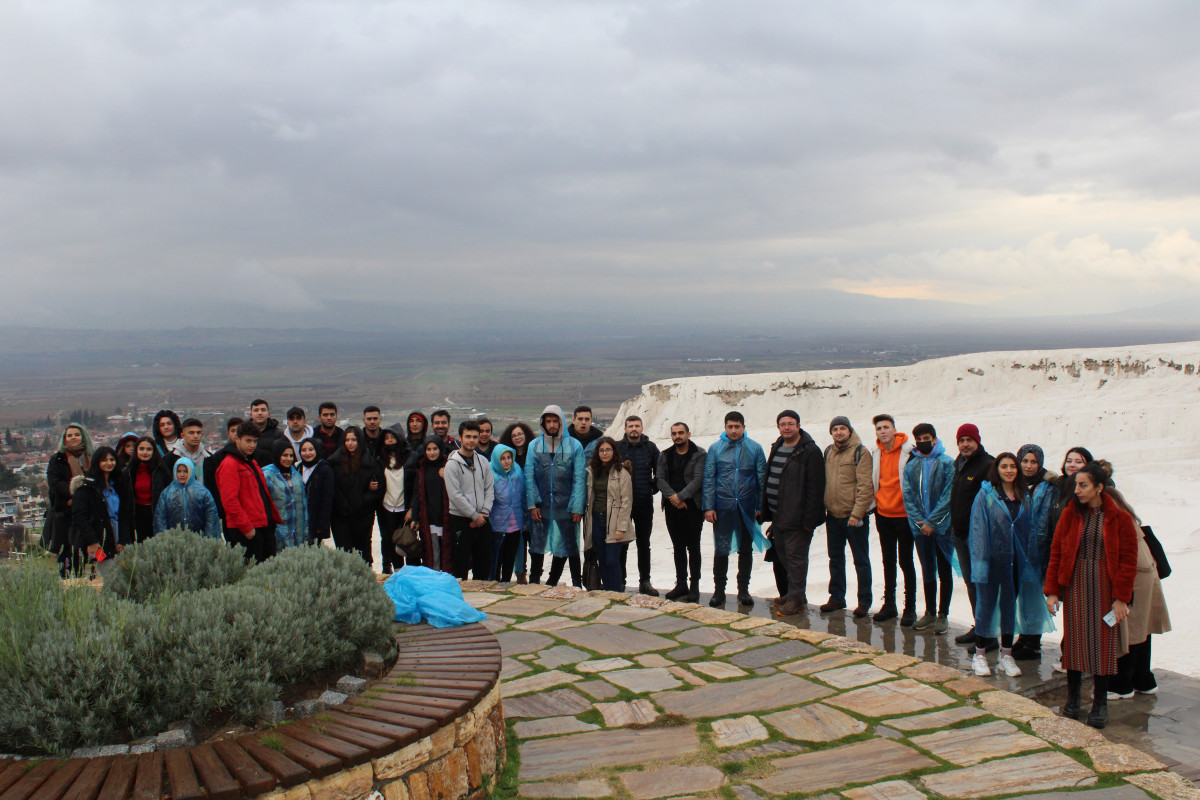 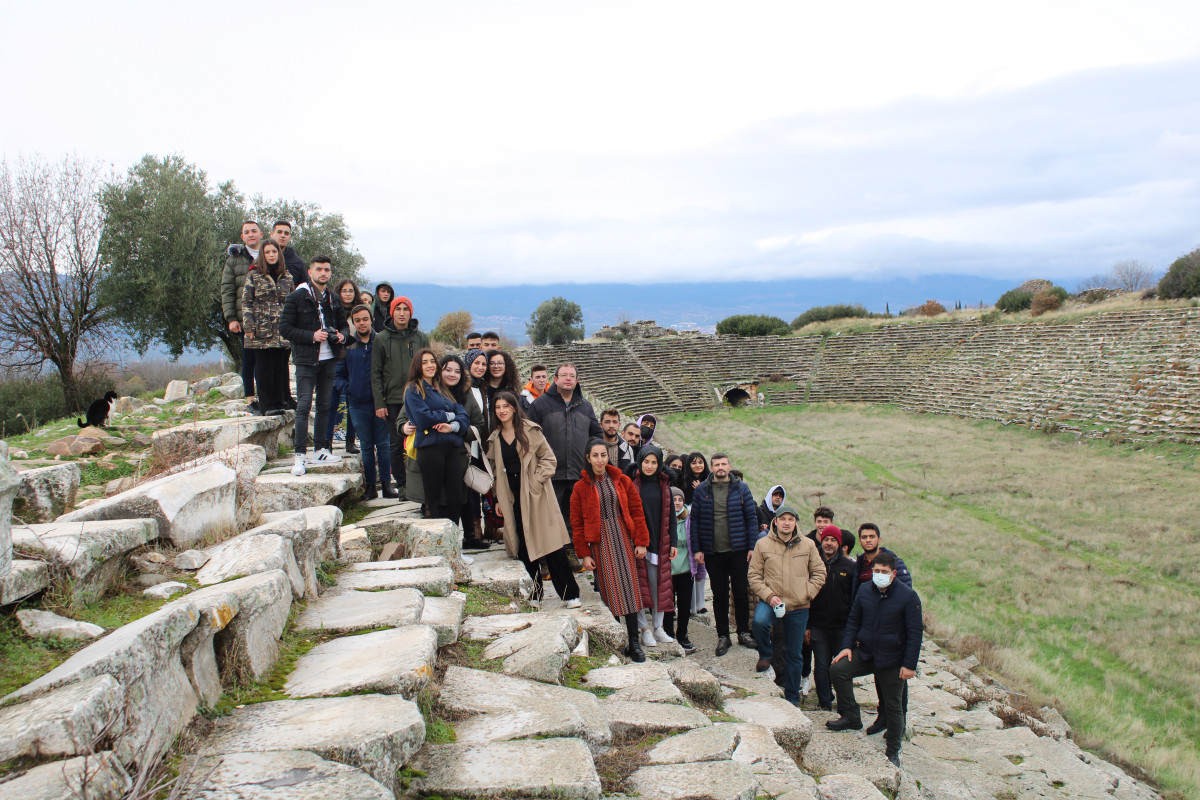 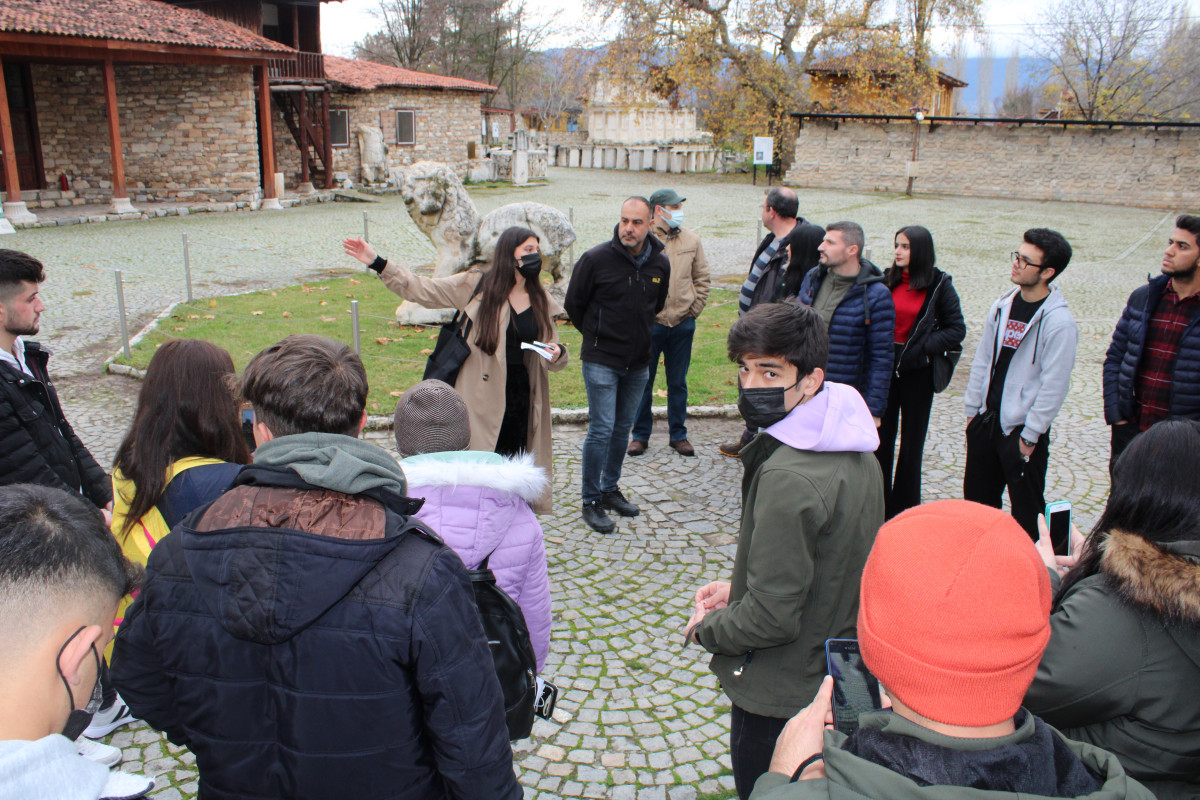 